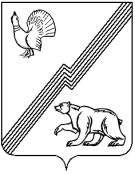 АДМИНИСТРАЦИЯ ГОРОДА ЮГОРСКАХанты-Мансийского автономного округа – Югры ПОСТАНОВЛЕНИЕот  27 марта 2019 года 										№ 613О внесении изменений в постановление администрациигорода Югорска  от 08.02.2011 № 195 «Об утверждении Положения об оплате трудаработников муниципальных учреждений лесногохозяйства города Югорска»В соответствии со статьями 144, 145  Трудового кодекса Российской Федерации, постановлением Правительства Российской Федерации от 19.01.2019 № 17 «О внесении изменений в постановление Правительства Российской Федерации от 5 августа 2008 г. № 583», постановлением администрации города Югорска от 28.12.2018 № 3618 «Об увеличении фондов оплаты труда муниципальных учреждений города Югорска»:1. Внести в постановление администрации города Югорска от 08.02.2011 № 195                       «Об утверждении Положения об оплате труда работников муниципальных учреждений лесного хозяйства города Югорска» (с изменениями от 27.07.2011 № 1604,  от 21.10.2011 № 2293,                     от 20.08.2012 № 2030, от 30.01.2013 № 248, от 13.12.2013 № 3993, от 25.11.2014 № 6392,                     от 07.05.2015 № 1976, от 08.06.2015 № 2268, от 29.10.2015 № 3264, от 24.05.2016 № 1118,                   от 28.12.2017 № 3348, от 25.07.2018 № 2097)  следующие изменения:1.1. Преамбулу изложить в следующей редакции:«В соответствии со статьями 144,145 Трудового  кодекса Российской Федерации:».1.2. В приложении:1.2. 1. В разделе I:1.2.1.1. Пункт 1.3 дополнить абзацами следующего содержания:«Предельная доля оплаты труда работников административно-управленческого                           и вспомогательного персонала в фонде оплаты учреждения устанавливается не более 40 процентов.Перечень должностей, относимых к административно-управленческому                                           и вспомогательному персоналу учреждения определяется ежегодно утверждаемыми главой города Югорска показателями  для формирования штатных расписаний учреждения.».1.2.1.2. Пункт 1.4 дополнить абзацем следующего содержания: «иных выплат.».1.2.1.3. Дополнить пунктом 1.8.1 следующего содержания:«1.8.1. Расчетный среднемесячный уровень заработной платы работников учреждения   не должен превышать расчетный среднемесячный уровень оплаты труда муниципальных служащих и работников, замещающих должности, не являющиеся должностями муниципальной службы, администрации города Югорска.Расчетный среднемесячный уровень заработной платы работников учреждения,  определяется путем деления установленного объема бюджетных ассигнований на оплату труда работников учреждения (без учета объема бюджетных ассигнований, предусматриваемых                 на финансовое обеспечение расходов, связанных с выплатой районных коэффициентов                           и процентных надбавок к заработной плате за стаж работы в районах Крайнего Севера                       и приравненных к ним местностях) на численность работников учреждения, в соответствии                с утвержденным штатным расписанием и деления полученного результата на 12 (количество месяцев в году).Сопоставление расчетного среднемесячного уровня заработной платы работников учреждения,  осуществляется с расчетным среднемесячным уровнем оплаты труда муниципальных служащих и работников, замещающих должности, не являющиеся должностями муниципальной службы, администрации города Югорска.».1.2.2.  В разделе 4:1.2.2.1.Пункт 4.1 изложить в следующей редакции:«4.1. К выплатам стимулирующего характера относятся:- надбавка за выслугу лет;- выплата за интенсивность и высокие результаты работы;- премиальные выплаты по итогам работы (за месяц, квартал, год).».1.2.2.2. Пункты 4.4, 4.4.1 - 4.4.5  признать утратившими силу.1.2.2.3. В пунктах 4.5, 4.5.1, 4.5.1.1 слово «полугодие» исключить.1.2.3. В разделе 6:1.2.3.1. Пункт 6.1 дополнить словами следующего содержания: «- надбавка за профессиональное мастерство (классность)».1.2.3.2. В пункте 6.4.1  слова «согласно распоряжению администрации города Югорска» исключить.1.2.3.3. Дополнить пунктами 6.5, 6.5.1 - 6.5.5 следующего содержания:«6.5. Надбавка за профессиональное мастерство (классность).6.5.1. Трактористам - машинистам, водителям автомобилей выплачивается надбавка                за профессиональное мастерство (классность):- имеющим I класс - 25 процентов от установленного оклада;- имеющим II класс - 10 процентов от установленного оклада.6.5.2. Выплата за наличие квалификационной категории водителям осуществляется                   по путевым листам, за исключением времени нахождения автомобиля на ремонте.6.5.3. Трактористам - машинистам, водителям, которые прошли соответствующую подготовку и получили удостоверение с отметкой, дающей право управления определенными категориями транспортных средств, с учетом квалификации присваивается второй или первый класс.6.5.4. Квалификация второго класса присваивается при непрерывном стаже работы                 не менее трех лет в качестве водителя третьего класса.6.5.5. Квалификация первого класса присваивается при непрерывном стаже работы                  не менее двух лет в качестве водителя второго класса.».1.3. Приложение к Положению об оплате труда работников учреждения лесного хозяйства города Югорска изложить в новой редакции (приложение).2. Руководителям муниципальных учреждений лесного хозяйства внести соответствующие изменения в локальные нормативные акты, устанавливающие систему оплаты труда, с соблюдением требований действующего законодательства.3. Расходы, связанные с реализацией настоящего постановления, осуществлять                         в пределах средств, направляемых учреждением на фонд оплаты труда.4. Опубликовать постановление в  официальном печатном издании города Югорска                 и разместить на официальном сайте органов местного самоуправления города Югорска.5. Настоящее постановление вступает в силу после его официального опубликования                и распространяется на правоотношения с 01.01.2019.6. Контроль за выполнением постановления возложить на первого заместителя главы города - директора Департамента муниципальной собственности и градостроительства администрации города Югорска С.Д. Голина.Глава города Югорска		                                                                               А.В. БородкинПриложениек постановлениюадминистрации города Югорскаот   27 марта 2019 года  №  613Приложение к Положению об оплате трудаработников  муниципальныхучреждений лесного хозяйствагорода ЮгорскаТаблица 1Профессиональные квалификационные группыобщеотраслевых должностей руководителей, специалистов и служащихТаблица 2Профессиональные квалификационные группыдолжностей работников лесного хозяйстваТаблица 3Профессиональные квалификационные группыобщеотраслевых профессий рабочихТаблица 4Должности служащих, не отнесенные к квалификационным группам4№ п/п  Квалификационные уровниДолжности, отнесенные к квалификационным уровнямДолжностной оклад, рублей1.Профессиональная квалификационная группа«Общеотраслевые должности служащих первого уровня»Профессиональная квалификационная группа«Общеотраслевые должности служащих первого уровня»Профессиональная квалификационная группа«Общеотраслевые должности служащих первого уровня»1.1.1 квалификационный уровеньМашинистка, секретарь-машинистка, архивариус, делопроизводитель, кассир, кассир билетный58811.2.2 квалификационный уровеньДолжности служащих  первого квалификационного уровня, по которым устанавливается производное наименование «старший»61422.Профессиональная квалификационная группа «Общеотраслевые должности служащих второго уровня»Профессиональная квалификационная группа «Общеотраслевые должности служащих второго уровня»Профессиональная квалификационная группа «Общеотраслевые должности служащих второго уровня»2.1.1 квалификационный уровеньАдминистратор, инспектор по кадрам, диспетчер, техник, техник - технолог 65572.2.2 квалификационный уровеньЗаведующий канцелярией, заведующий архивом, заведующий складом, заведующий хозяйством, заведующий аттракционами.       Должности служащих первого квалификационного уровня, по которым устанавливается производное  должностное наименование «старший».       Должности служащих первого квалификационного уровня, по которым устанавливается II внутридолжностная категория69262.3.3 квалификационный уровеньДолжности служащих первого квалификационного уровня, по которым устанавливается I внутридолжностная категория71872.4.4 квалификационный уровеньМастер участка, механик.      Должности служащих первого квалификационного уровня, по которым может устанавливаться производное должностное наименование «ведущий»75793.Профессиональная квалификационная группа «Общеотраслевые должности служащих третьего уровня»Профессиональная квалификационная группа «Общеотраслевые должности служащих третьего уровня»Профессиональная квалификационная группа «Общеотраслевые должности служащих третьего уровня»3.1.1 квалификационный уровеньБухгалтер, инженер-программист,специалист по кадрам, специалист по охране труда, экономист, юрисконсульт, документовед, менеджер, инженер 81013.2.2 квалификационный уровеньДолжности служащих первого квалификационного уровня, по которым может устанавливаться II внутридолжностная категория84943.3.3 квалификационный уровеньДолжности служащих первого квалификационного уровня, по которым может устанавливаться I внутридолжностная категория90163.4.4 квалификационный уровеньДолжности служащих первого квалификационного уровня, по которым может устанавливаться производное должностное наименование «ведущий»95383.5.5 квалификационный уровеньГлавный специалист (в отделах), заместитель главного бухгалтера, заместитель начальника отдела 99304.Профессиональная квалификационная группа «Общеотраслевые должности служащих четвертого уровня»Профессиональная квалификационная группа «Общеотраслевые должности служащих четвертого уровня»Профессиональная квалификационная группа «Общеотраслевые должности служащих четвертого уровня»4.1.1 квалификационный уровеньНачальник отдела кадров, начальник планово-экономического отдела, начальник юридического отдела,руководитель службы охраны труда, начальник (отдела, лаборатории, сектора, участка)103224.2.2 квалификационный уровеньГлавный (механик, диспетчер, конструктор, сварщик, технолог, энергетик, эксперт, аналитик, инженер)107154.3.3 квалификационный уровеньДиректор148184№ п/п  Квалификационные уровниДолжности, отнесенные к квалификационным уровнямДолжностной оклад, рублей1.Профессиональная квалификационная группа «Должности работников лесного хозяйства второго уровня»Профессиональная квалификационная группа «Должности работников лесного хозяйства второго уровня»Профессиональная квалификационная группа «Должности работников лесного хозяйства второго уровня»1.1.1 квалификационный уровеньЛесник; техник - лесопатолог64031.2.2 квалификационный уровеньЛесник  II категории  66651.3.3 квалификационный уровеньЛесник  I категории  70552.Профессиональная квалификационная группа «Должности работников лесного хозяйства третьего уровня»Профессиональная квалификационная группа «Должности работников лесного хозяйства третьего уровня»Профессиональная квалификационная группа «Должности работников лесного хозяйства третьего уровня»2.1.1 квалификационный уровеньИнженер-лесопатолог, инженер по лесовосстановлению, инженер по лесопользованию, инженер по охране и защите леса, мастер леса81012.2.2 квалификационный уровень Инженер-лесопатолог II категории, инженер по лесовосстановлению II категории, инженер по лесопользованию II категории, инженер по охране и защите леса II категории84942.3.3 квалификационный уровеньИнженер-лесопатолог I категории, инженер по лесовосстановлению I категории, инженер по лесопользованию I категории, инженер по охране и защите леса I категории90164№ п/пКвалификационные уровниДолжности, отнесенные к квалификационным уровнямДолжностной оклад, рублей1.Профессиональная квалификационная группа «Общеотраслевые профессии рабочих первого уровня»Профессиональная квалификационная группа «Общеотраслевые профессии рабочих первого уровня»Профессиональная квалификационная группа «Общеотраслевые профессии рабочих первого уровня»1.1.1 квалификационный уровеньДворник, гардеробщик, грузчик, рабочий по благоустройству, уборщик служебных помещений, уборщик производственных помещений, сторож ( вахтер)52282.Профессиональная квалификационная группа «Общеотраслевые профессии рабочих второго уровня»Профессиональная квалификационная группа «Общеотраслевые профессии рабочих второго уровня»Профессиональная квалификационная группа «Общеотраслевые профессии рабочих второго уровня»2.1.1 квалификационный уровеньСлесарь по ремонту автомобилей, слесарь – электрик по ремонту электрооборудования, водитель автомобиля, тракторист – машинист,  озеленитель, рабочий зеленого хозяйства, плотник, рабочий по комплексному обслуживанию и ремонту зданий64032.2.2 квалификационный уровеньВодитель пожарной машины, машинист экскаватора, водитель погрузчика, слесарь-ремонтник.Наименования профессий рабочих, по которым предусмотрено присвоение 6 и 7 квалификационных разрядов в соответствии с Единым тарифно-квалификационным справочником работ и профессий рабочих70552.3.3 квалификационный уровеньНаименования профессий рабочих, по которым предусмотрено присвоение 8 квалификационного разряда в соответствии с Единым тарифно-квалификационным справочником работ и профессий рабочих73172.4.4 квалификационный уровеньНаименования профессий рабочих, предусмотренных 1-3 квалификационными уровнями  настоящей профессиональной квалификационной группы, выполняющих важные (особо важные и ответственные (особо ответственные работы)7971№ п/пНаименование должностиДолжностной оклад,  рублей1.Заместитель руководителя104522Главный бухгалтер  10452